«Пришелец из космоса». Урок – презентация с элементами исследования, мастерской, химическим диктантом.                                               Мишечкина С.А. – учитель химии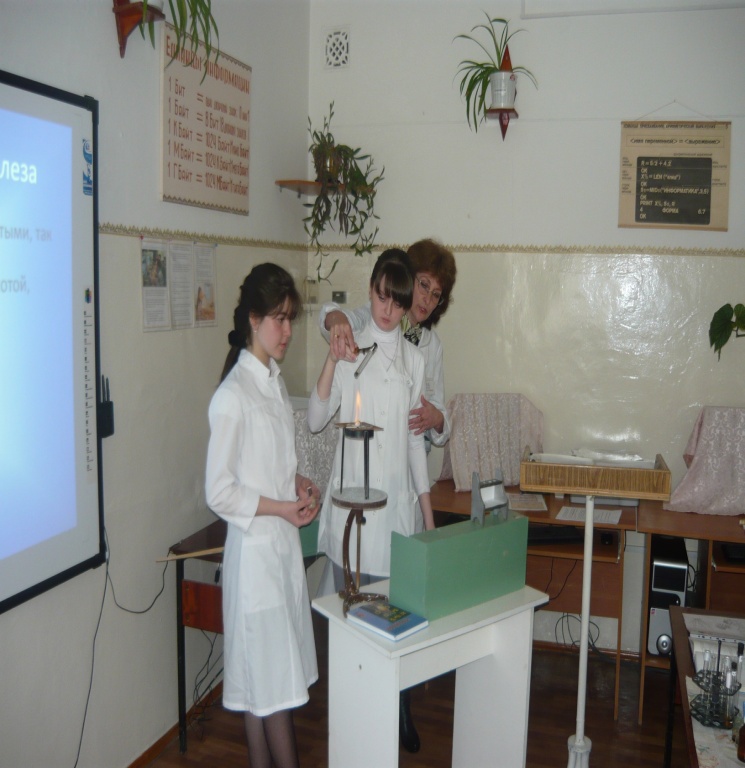 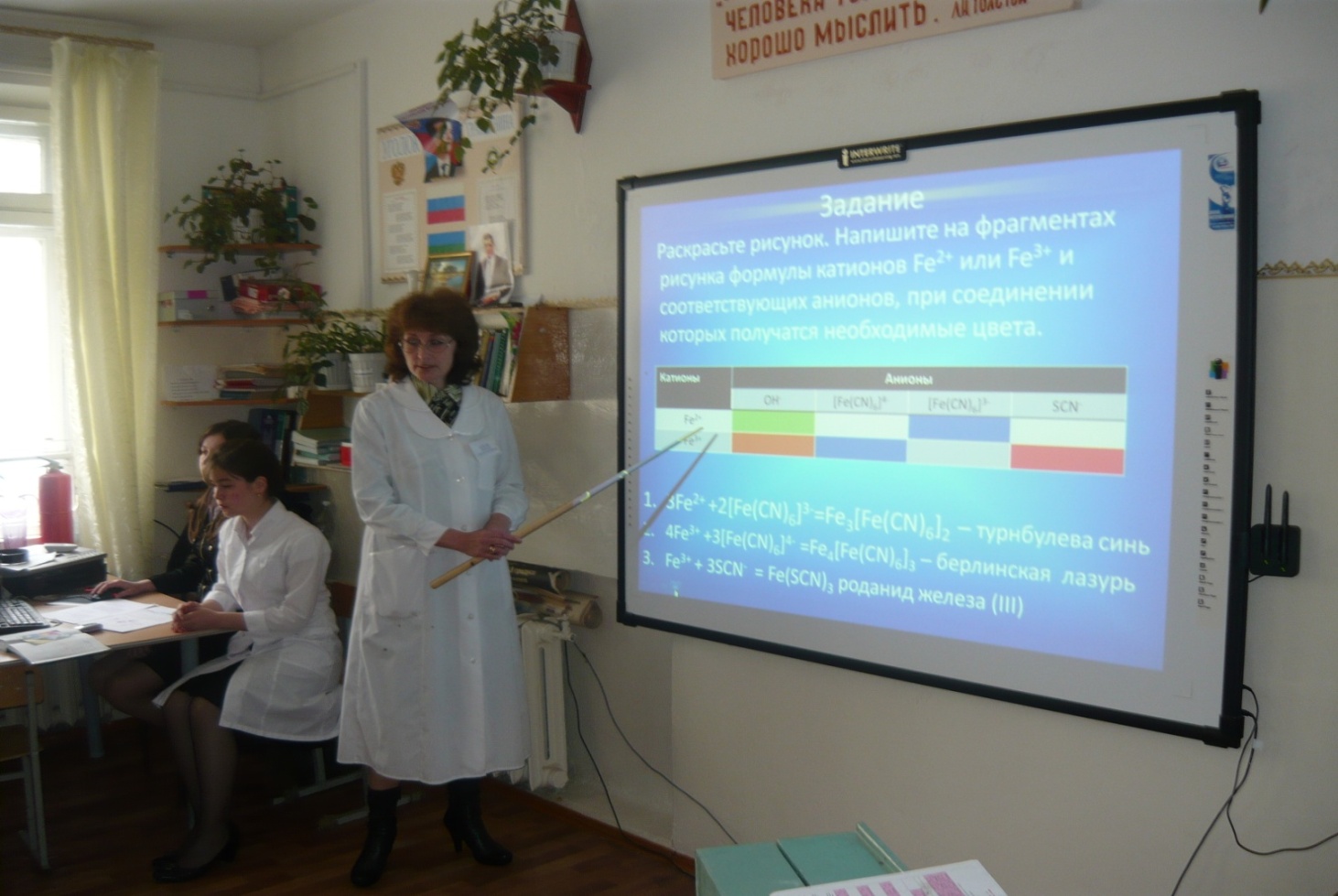 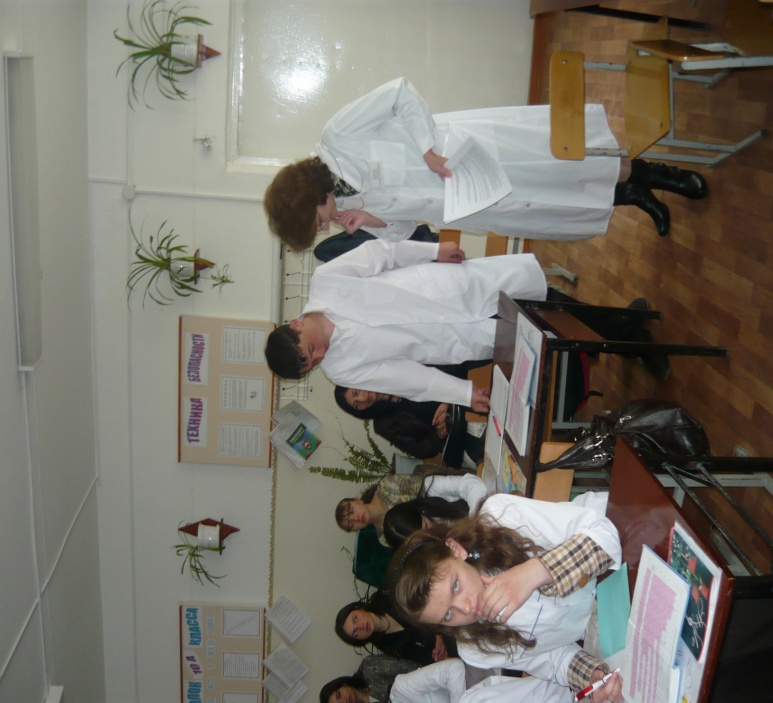 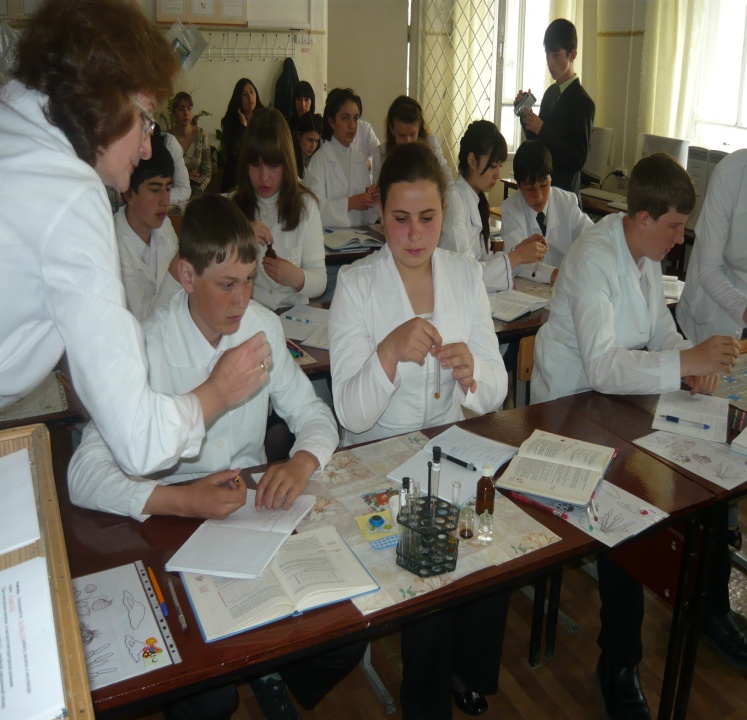 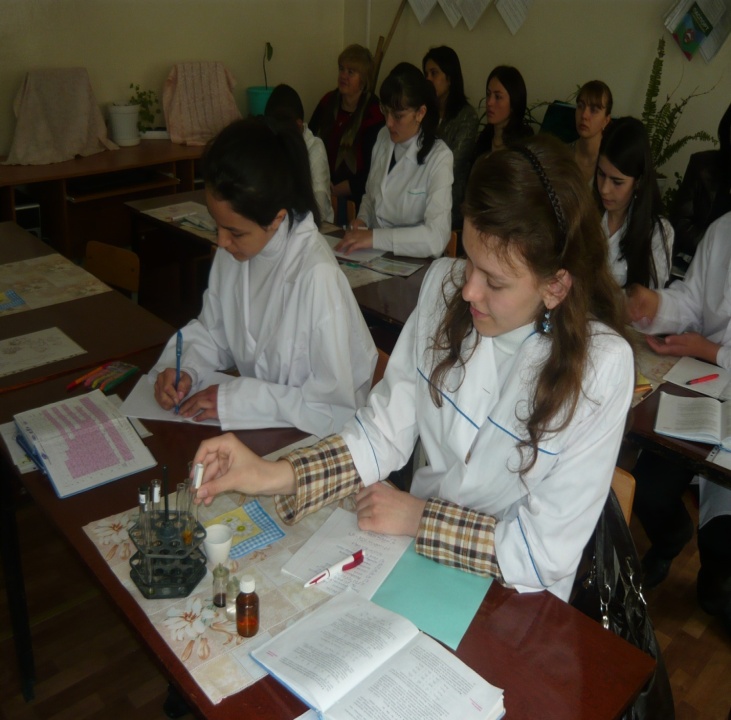 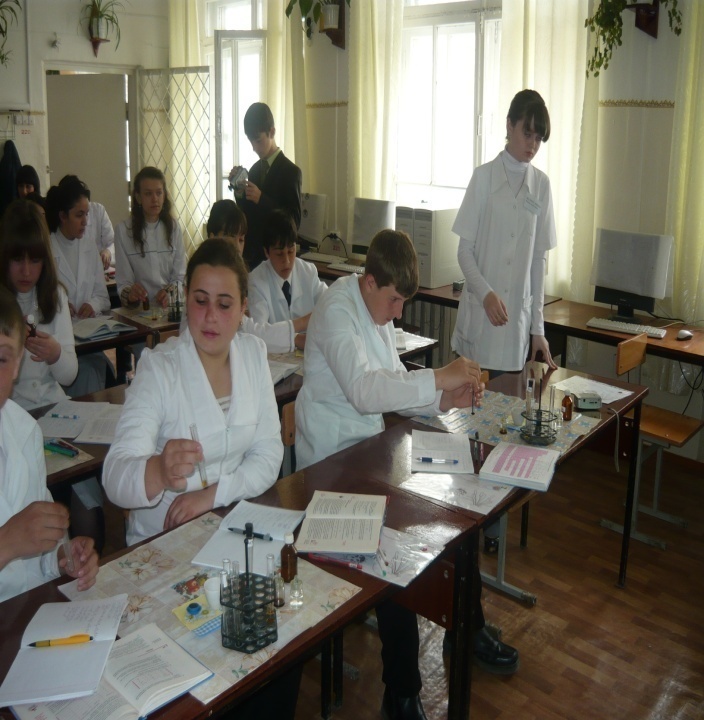 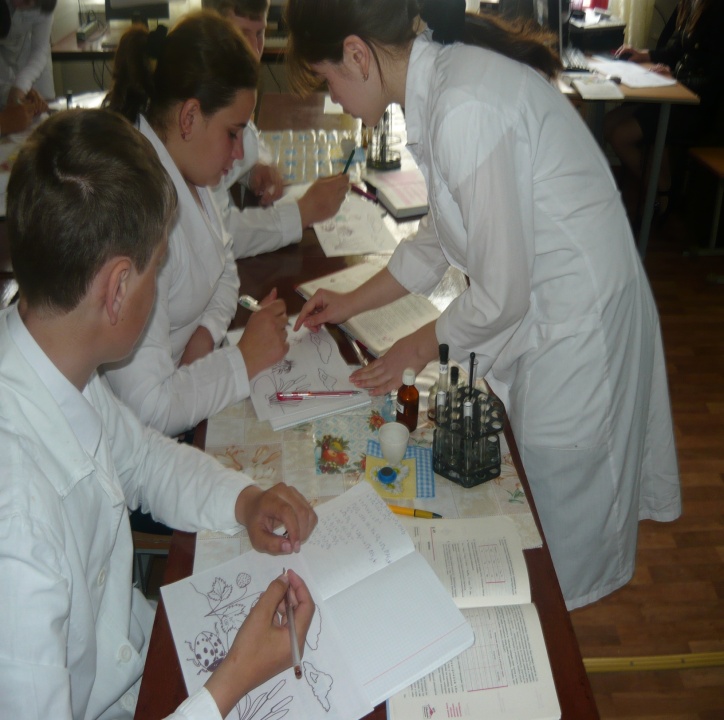 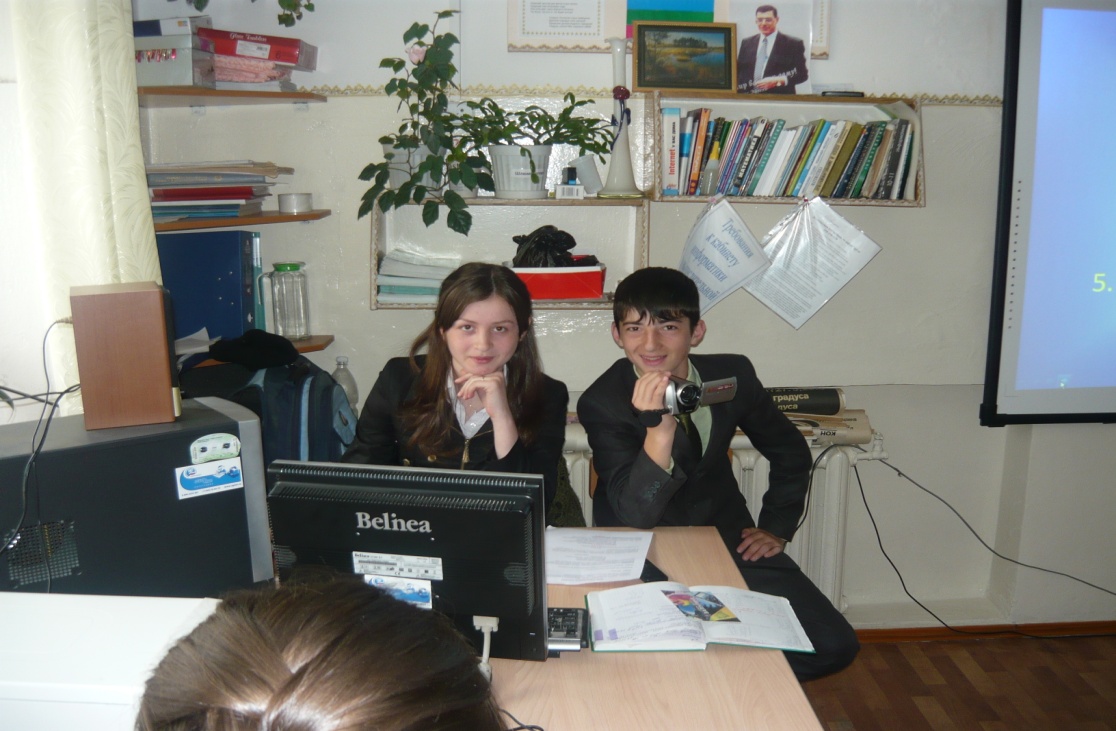 